Prokaryote and Eukaryote FoldableFront Side:                                      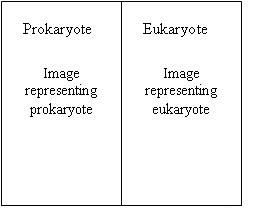 Inside:

Requirements:
- At least 4 colors on EACH of the images
- Color Code your bulls eye
- Endosymbiotic theory MUST be described in your OWN words.

Cell Analogies: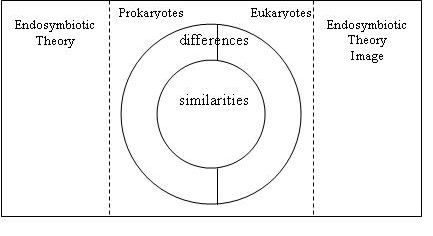 An analogy is a comparison in which an idea or a thing is compared to another thing that is quite different from it. It aims at explaining that idea or thing by comparing it to something that is familiar.“Structure of an atom is like a solar system. Nucleus is the sun and electrons are the planets revolving around their sun.”You will be creating a foldable for OrganellesYou will give the actually function of the organelle and an analogy for it.You will draw a picture of the actual organelle and the analogyThey should be original ideas, different from the internet or your classmatesExample:  Organelles-small structure within a cell that help the cell function.  The organelles are like the organsIn our body, they organs help us function.To make it easier for you, you can theme the organelle analogies, or you can just give analogiesTheme ideas:  School  City  Comic:  Super hero’s/Super Villans  StoreThe following organelles will have to have their own analogy:Nucleus                                  Golgi Apparatus (Body)                    CytoplasmCell Wall                                Lysosomes                                         Endoplasmic Reticulum (smooth, rough)Cell membrane                       Mitochondria                                     VacuoleRibosomes                              Chloroplast                                         Flagella (Flagellum)